СРЕДСТВА ЗА ХИГИЈЕНУ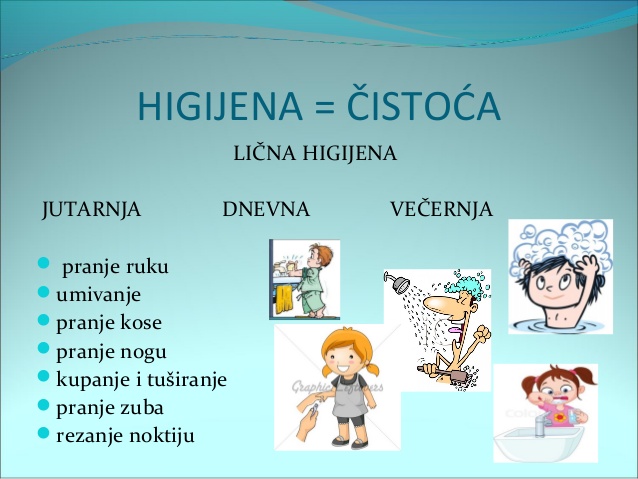  ЗАДАТАК: Нацртај три средства којима свакодневно одржаваш личну хигијену.